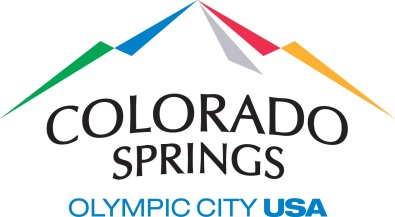 Food Policy Advisory BoardMeeting MinutesCity Hall 107 N. Nevada AvePikes Peak Conference Room April 4th, 20198:30am-10:00amBoard members present:  Beth Anderson / Erika Liljestrand/ Megan Harris/ Sean Svette/ Ellen Johnson-Fay/ Emily Lewis/ Jill Gaebler/ Zac Chapman/ Johnathan Bradley – Student Staff members present: Jen Jones   Guest Presenter:  Lynn HarwellCall to Order – Megan Harris called the meeting to order at 8:30Public Comment/Board Member Comment Looking to move the meeting time/date to allow for county staff to attend meetings. Board agreed to moving the meeting;Carly will send out poll to board members to see what time/date works best;Discussion on shortening the meeting by 30minutes and address the agenda more efficiently, board agreed to that;Board Strategic Plan Would like to revisit the strategic plan.Megan will send out the electronic version. Discussion about refocusing strategic plan to be more policy focused than action oriented.Recommendation for each of the board members to review the strategic plan and to review at the meeting in May.Review of Working GroupsUrban agriculture/backyard farming and land use – maybe Sean and Ellen Food literacy – Sean Community retail/economic growth - Emily  Community relations – connect with city staffDiscussion: Goal of the working group – research that topic and bring possible policy ideas to the board.City has a social media/marketing team who could help the board increase its presence.Community relations person can help get the word out about the board to the public Working groups can have community members be part of them.Working groups can meet outside of the meeting time and have more communication, ideally would be one board members working with community members and then the board member can bring the ideas and work to the board. Research could be shared via attachments to the agenda, working group reporting can be added into the agenda.After the June meeting we can connect the working groups to the food system assessment and the plan COS.Sean would like to see recognition program for food literacy/access/procurement in the city.  He can work on that through the working group. Compost Policy BriefErika to send final brief to Jill. Carly is working on what the next steps are for the brief.June 10th 1:00pm presentation of the brief to council. During the May meeting the board will plan a strategy for presenting the brief.Briefs should reference stakeholder interests in one document. Could include information about the board in general during presentation.Board members should consider presentation for a diverse audience.Assignments for reviewing minutes of other meetingsIf want to discuss something during a meeting Megan can add it to the agenda.Jill can have agendas for the different groups, council, parks etc. send out to the board.If you have anything to report out send to Megan as an agenda item 10 days out. Beth will read parks and rec meeting agendas and the parks strategic plan. Lynn Harwell Presentation Discussion on food procurement and purchasing issues.There are city councils around the country including Denver who are looking at good food purchasing policies.The way it has been done is that city council approves it and then it impacts schools, and then private sector follows.Lynn is working on having private sector focus on purchasing policies.He is also working with Ahava farms to educate new farmers.IN other cities city councils can affect ordinances which schools will follow. In Colorado Springs council has no control over schools. In some cities the school districts are funded by the city. The City could do good food purchasing as an ethical example.The county could be a better place to start because they do purchase food and have more connection to the rural farming community. 